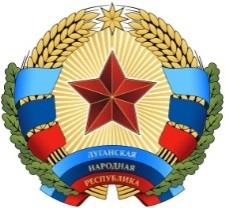 ЛУГАНСКАЯ НАРОДНАЯ РЕСПУБЛИКАЗАКОНО внесении изменений в Уголовно-процессуальный кодекс 
Луганской Народной РеспубликиСтатья 1Внести в Уголовно-процессуальный кодекс Луганской Народной Республики № 60-II от 21.08.2015 года следующие изменения:В части 3 статьи 1 слова «национального законодательства» заменить словами «международного договора».Статья 2Настоящий Закон вступает в силу со дня, следующего за днем его официального опубликования.ГлаваЛуганской Народной Республики 					И.В. Плотницкийг. Луганск06 ноября 2015 года№ 72-II